Witajcie! dziś o oszczędzaniu surowców i energii oraz wody.Obejrzyjcie filmy:1. https://www.youtube.com/watch?v=zleExE18fqQW kontakcie z naturą - dla dzieci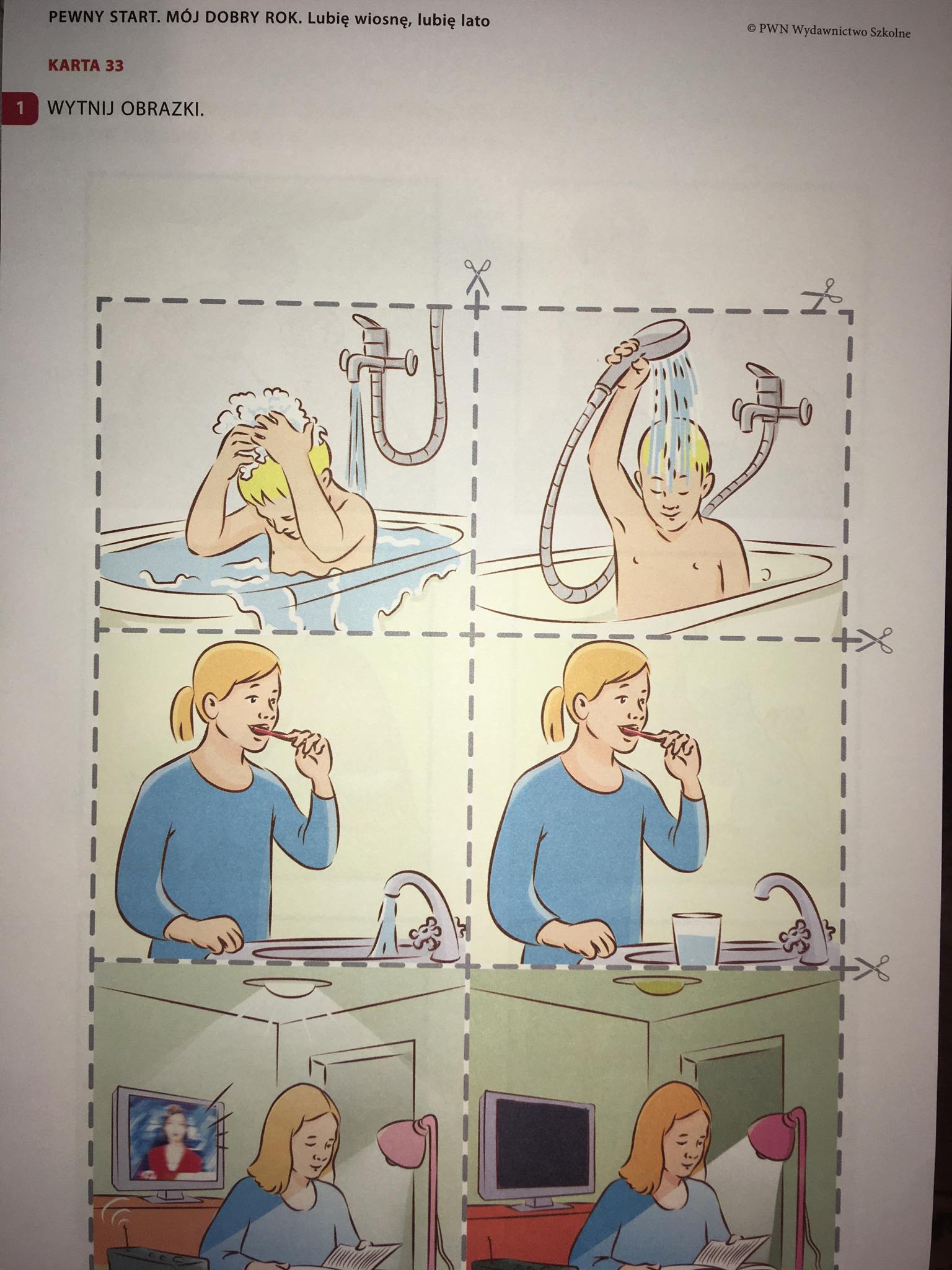 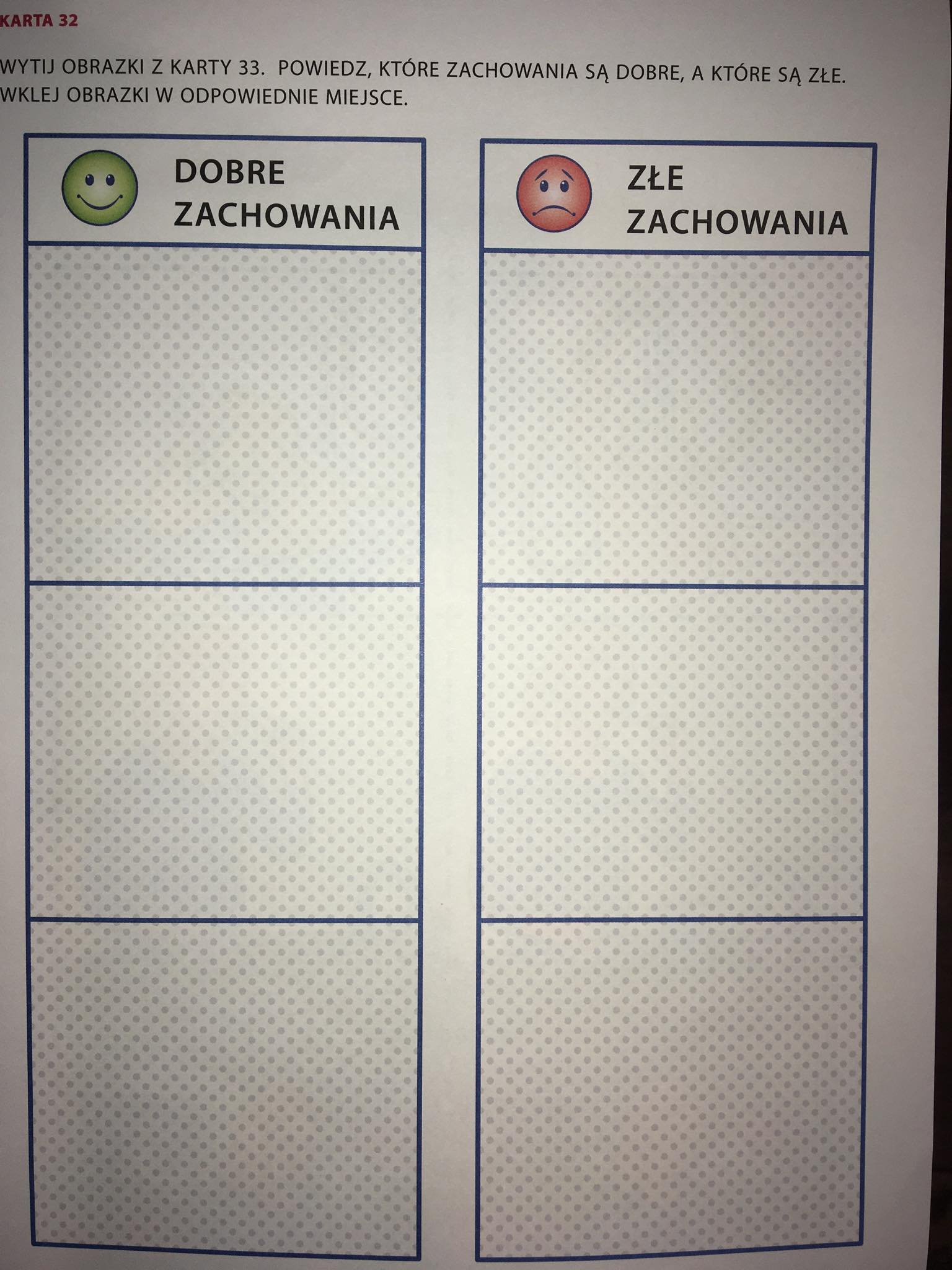 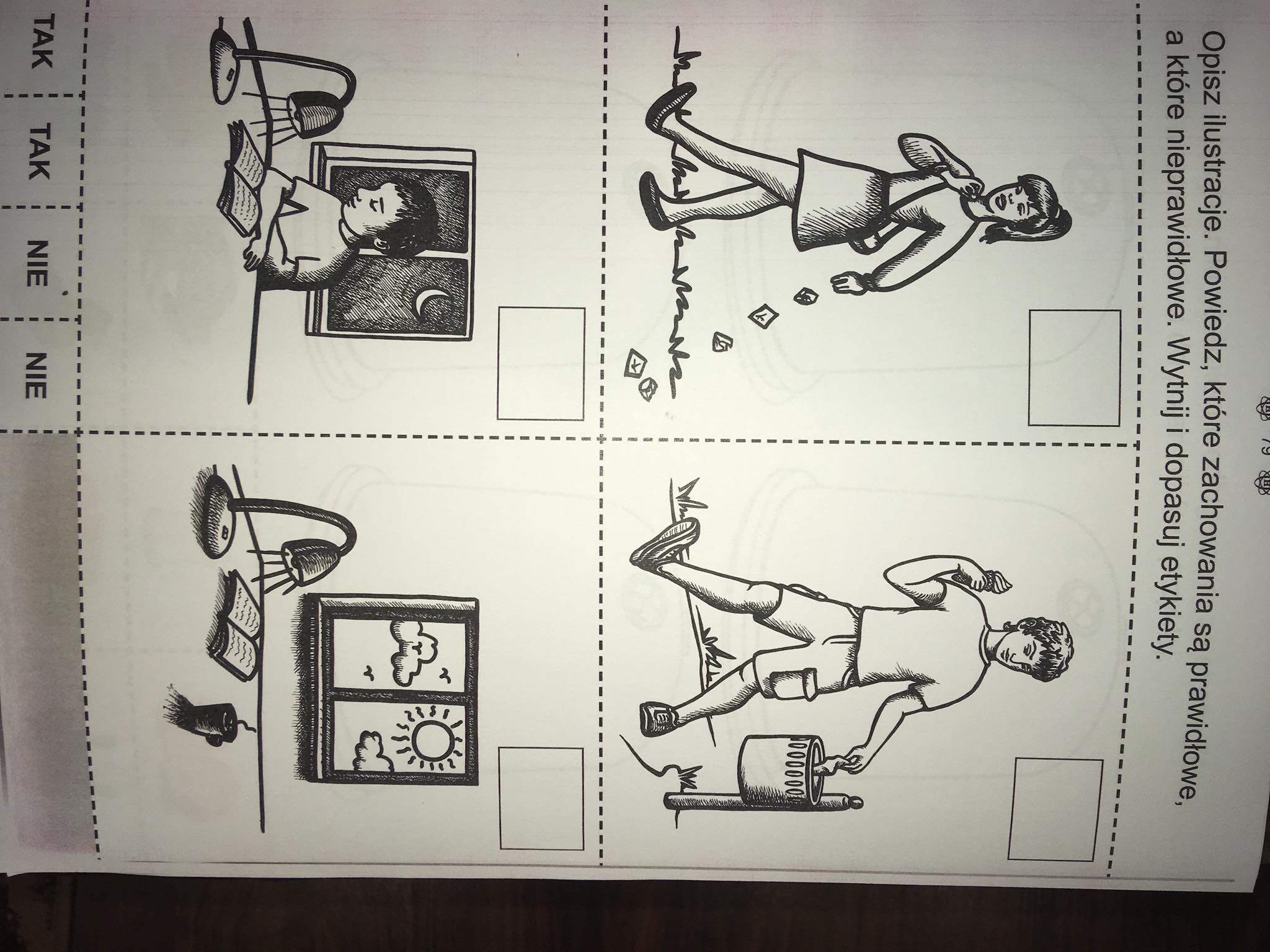 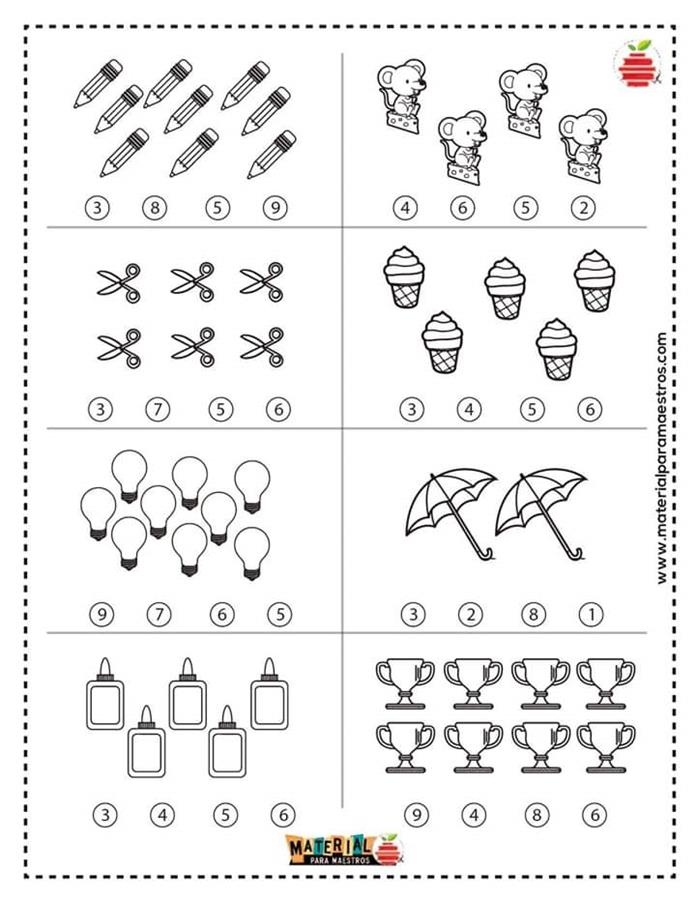 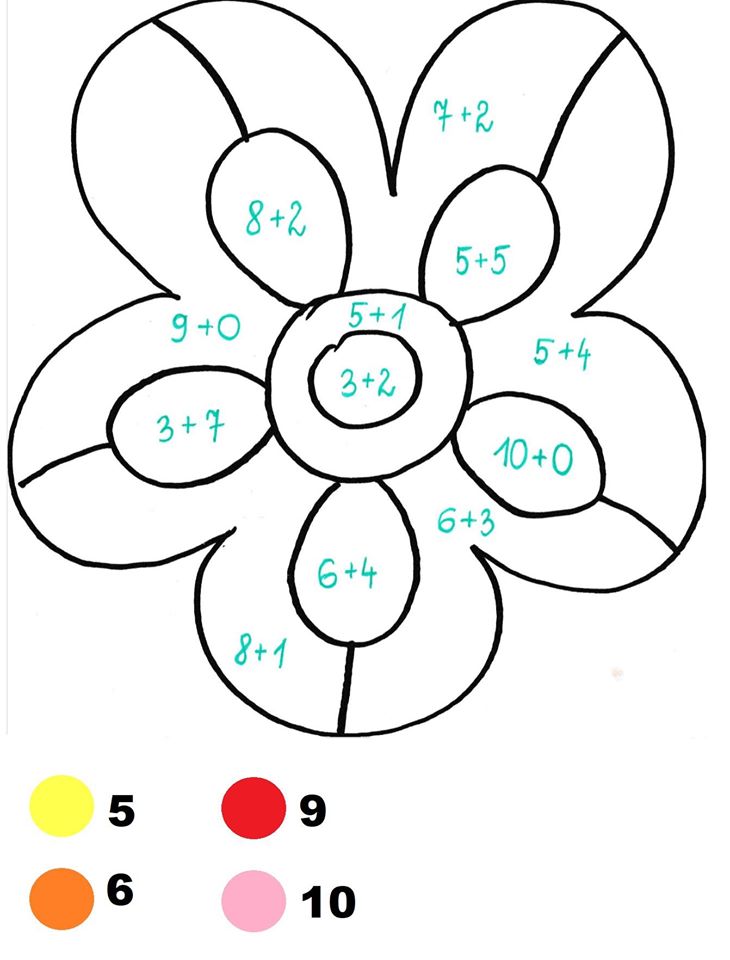 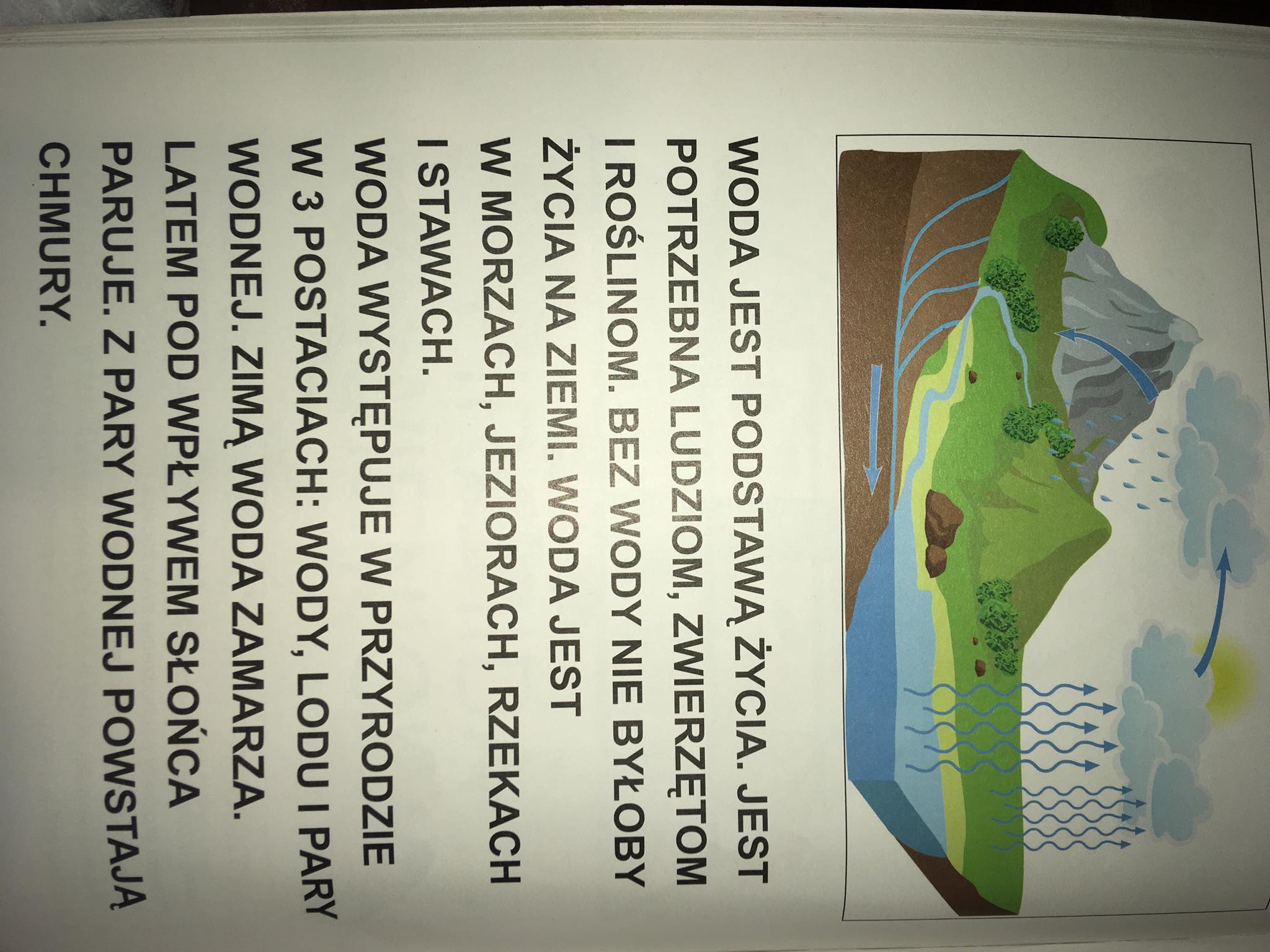 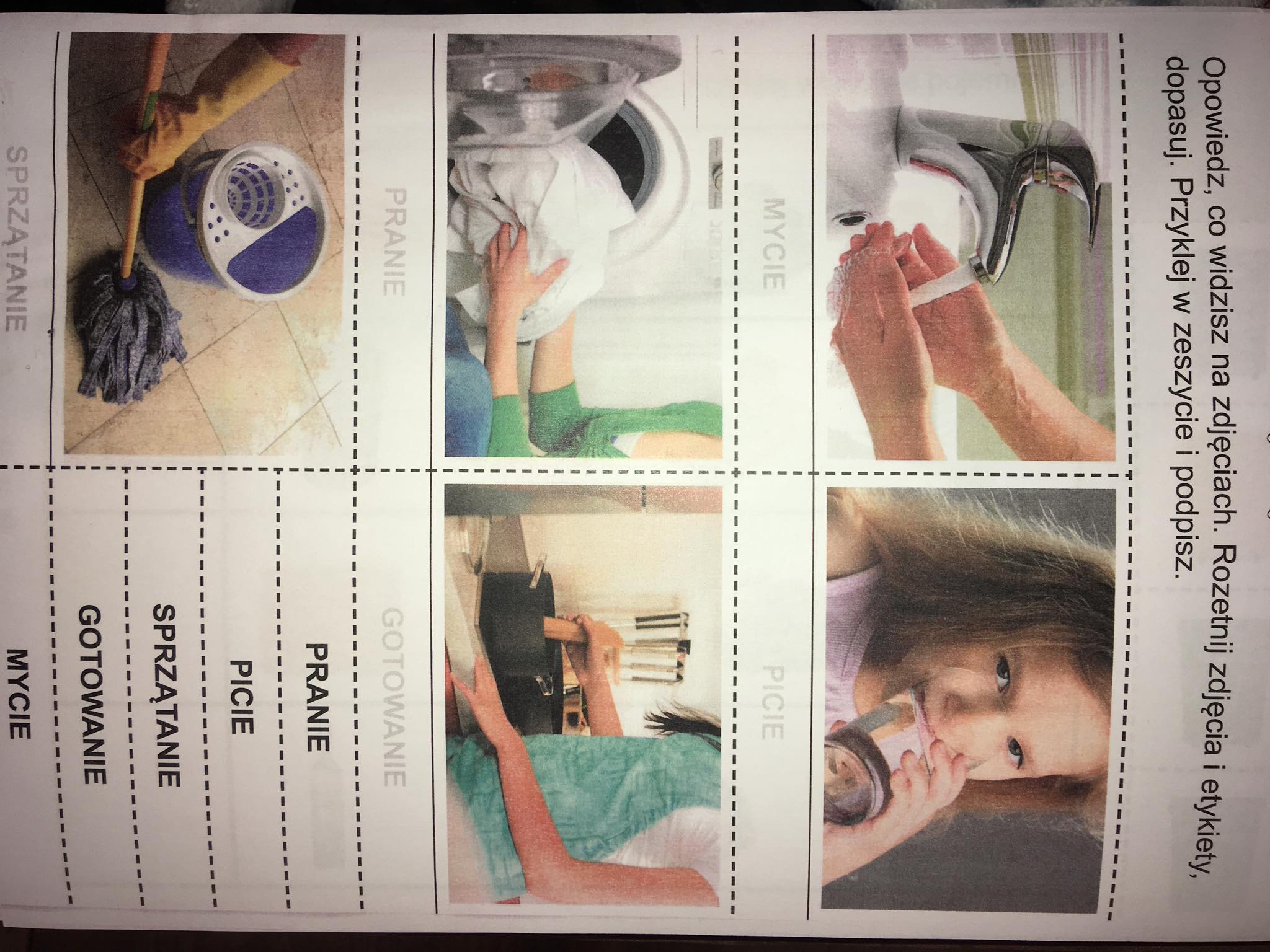 